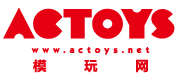 ACTOYS 五一海龙动漫市集迷友申请表活动时间：—活动地点：北京海龙电子城二层申请人：(签章) 年月日申请人姓名AC注册用户名地址淘宝旺旺名身份证号联系电话E-MAIL手机QQ传真所带产品其他需求